Thursday 4th February 2021Guided Reading - A Perfect PlanetWatch the clip on YouTube https://www.youtube.com/watch?v=xxibm1ODEpI which is the trailer for David Attenborough’s show “Perfect Planet”.Choose one word to describe this animal and explain why you chose it: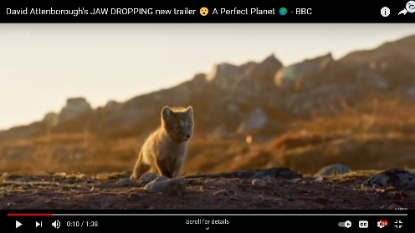 My word: _________________________________________________I chose this word because _____________________________________________________________________________________________.Sir David Attenborough says, “They say perfection doesn’t exist.” Which of these words means something similar to the word perfection?Horrible		Excellence		Animals			Hunger			Which planet does Sir David Attenborough believe to be perfect?_______________________________________________________.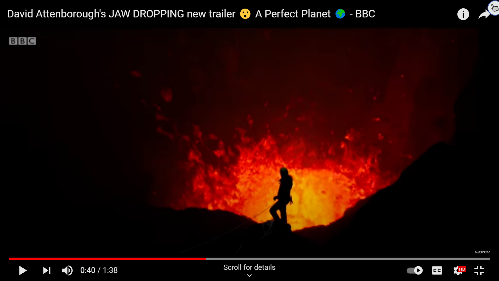 Would you describe this person as ‘brave’ or ‘bonkers’?I think this person is ______________ because ___________________________________________________________________________
_________________________________________________________Think about the best weather you have ever experienced. How did you feel?I felt ____________________ because _________________________________________________________________________________________________________________________.How do you think this animal is feeling? 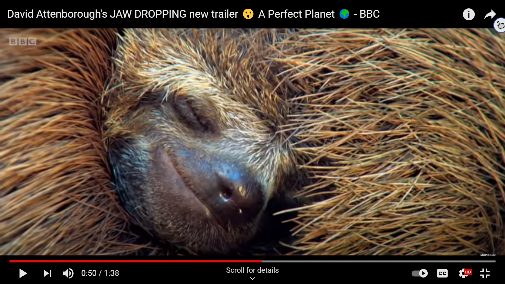 I think this animal feels _____________________ because it ________________________________________________________________________________________________________________________.Which animal from all those featured in the trailer do you like the most?The animal I like most is the _____________________ because ________________________________________________________________________________________________________________________.Has this trailer made you want to watch the TV show A Perfect Planet? Why?This trailer has/has not made me want to watch A Perfect Planet because __________________________________________________________________________________________________________________